Phần đáp án câu trắc nghiệm: Tổng câu trắc nghiệm: 40.SỞ GD&ĐT ĐẮK LẮKTRƯỜNG THPT NGÔ GIA TỰ2017-2018(Không kể thời gian phát đề) ĐÁP ÁN  KIỂM TRA HỌC KỲ 1MÔN Sinh Học – Khối lớp 12 Thời gian làm bài : 50 phút 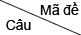 00100400701001381[0.25] C [0.25] A [0.25] A [0.25] D [0.25] A 82[0.25] D [0.25] A [0.25] D [0.25] C [0.25] B 83[0.25] B [0.25] B [0.25] D [0.25] C [0.25] A 84[0.25] B [0.25] C [0.25] C [0.25] B [0.25] D 85[0.25] B [0.25] A [0.25] A [0.25] C [0.25] A 86[0.25] D [0.25] B [0.25] C [0.25] A [0.25] C 87[0.25] D [0.25] B [0.25] A [0.25] C [0.25] B 88[0.25] C [0.25] D [0.25] A [0.25] D [0.25] A 89[0.25] C [0.25] C [0.25] A [0.25] C [0.25] B 90[0.25] C [0.25] B [0.25] C [0.25] A [0.25] A 91[0.25] B [0.25] B [0.25] A [0.25] B [0.25] B 92[0.25] C [0.25] C [0.25] B [0.25] A [0.25] C 93[0.25] A [0.25] A [0.25] A [0.25] A [0.25] D 94[0.25] B [0.25] B [0.25] A [0.25] B [0.25] B 95[0.25] C [0.25] C [0.25] D [0.25] B [0.25] C 96[0.25] D [0.25] C [0.25] B [0.25] A [0.25] B 97[0.25] D [0.25] B [0.25] B [0.25] C [0.25] A 98[0.25] D [0.25] B [0.25] D [0.25] D [0.25] C 99[0.25] A [0.25] D [0.25] D [0.25] D [0.25] D 100[0.25] A [0.25] D [0.25] B [0.25] C [0.25] A 101[0.25] D [0.25] C [0.25] D [0.25] B [0.25] B 102[0.25] C [0.25] C [0.25] D [0.25] D [0.25] C 103[0.25] D [0.25] A [0.25] C [0.25] B [0.25] B 104[0.25] D [0.25] C [0.25] D [0.25] A [0.25] A 105[0.25] D [0.25] C [0.25] D [0.25] D [0.25] B 106[0.25] B [0.25] C [0.25] C [0.25] B [0.25] A 107[0.25] D [0.25] C [0.25] A [0.25] C [0.25] C 108[0.25] A [0.25] D [0.25] C [0.25] A [0.25] D 109[0.25] D [0.25] C [0.25] A [0.25] D [0.25] C 110[0.25] A [0.25] D [0.25] D [0.25] D [0.25] D 111[0.25] A [0.25] B [0.25] B [0.25] B [0.25] D 112[0.25] B [0.25] C [0.25] B [0.25] A [0.25] D 113[0.25] B [0.25] B [0.25] A [0.25] C [0.25] C 114[0.25] D [0.25] C [0.25] A [0.25] C [0.25] A 115[0.25] D [0.25] A [0.25] D [0.25] D [0.25] A 116[0.25] D [0.25] A [0.25] C [0.25] D [0.25] D 117[0.25] D [0.25] B [0.25] B [0.25] B [0.25] A 118[0.25] D [0.25] A [0.25] C [0.25] B [0.25] D 119[0.25] B [0.25] A [0.25] A [0.25] B [0.25] C 120[0.25] A [0.25] A [0.25] D [0.25] B [0.25] D 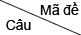 01601902281[0.25] B [0.25] C [0.25] A 82[0.25] C [0.25] B [0.25] D 83[0.25] D [0.25] B [0.25] B 84[0.25] B [0.25] A [0.25] B 85[0.25] C [0.25] B [0.25] D 86[0.25] C [0.25] D [0.25] B 87[0.25] C [0.25] D [0.25] A 88[0.25] A [0.25] C [0.25] A 89[0.25] A [0.25] B [0.25] D 90[0.25] B [0.25] D [0.25] A 91[0.25] D [0.25] D [0.25] B 92[0.25] B [0.25] D [0.25] B 93[0.25] A [0.25] B [0.25] C 94[0.25] C [0.25] A [0.25] C 95[0.25] A [0.25] C [0.25] A 96[0.25] D [0.25] D [0.25] D 97[0.25] C [0.25] B [0.25] A 98[0.25] B [0.25] B [0.25] A 99[0.25] B [0.25] A [0.25] B 100[0.25] A [0.25] C [0.25] B 101[0.25] C [0.25] D [0.25] C 102[0.25] A [0.25] D [0.25] D 103[0.25] B [0.25] D [0.25] A 104[0.25] C [0.25] A [0.25] C 105[0.25] B [0.25] B [0.25] D 106[0.25] C [0.25] D [0.25] D 107[0.25] C [0.25] D [0.25] A 108[0.25] D [0.25] A [0.25] B 109[0.25] D [0.25] C [0.25] B 110[0.25] D [0.25] B [0.25] B 111[0.25] A [0.25] D [0.25] A 112[0.25] B [0.25] C [0.25] B 113[0.25] C [0.25] D [0.25] D 114[0.25] B [0.25] B [0.25] D 115[0.25] B [0.25] B [0.25] D 116[0.25] B [0.25] A [0.25] B 117[0.25] A [0.25] B [0.25] D 118[0.25] D [0.25] B [0.25] D 119[0.25] D [0.25] C [0.25] A 120[0.25] D [0.25] D [0.25] A 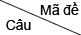 00200500801101481[0.25] D [0.25] D [0.25] C [0.25] D [0.25] D 82[0.25] D [0.25] B [0.25] C [0.25] A [0.25] A 83[0.25] B [0.25] B [0.25] D [0.25] A [0.25] C 84[0.25] B [0.25] B [0.25] B [0.25] D [0.25] D 85[0.25] D [0.25] B [0.25] D [0.25] C [0.25] A 86[0.25] C [0.25] A [0.25] D [0.25] B [0.25] C 87[0.25] C [0.25] D [0.25] D [0.25] A [0.25] B 88[0.25] C [0.25] D [0.25] A [0.25] B [0.25] B 89[0.25] C [0.25] B [0.25] B [0.25] D [0.25] D 90[0.25] B [0.25] A [0.25] A [0.25] C [0.25] C 91[0.25] D [0.25] B [0.25] C [0.25] B [0.25] B 92[0.25] A [0.25] A [0.25] D [0.25] B [0.25] D 93[0.25] A [0.25] A [0.25] D [0.25] A [0.25] B 94[0.25] B [0.25] D [0.25] C [0.25] B [0.25] D 95[0.25] D [0.25] D [0.25] C [0.25] B [0.25] D 96[0.25] D [0.25] D [0.25] B [0.25] A [0.25] A 97[0.25] C [0.25] B [0.25] B [0.25] C [0.25] A 98[0.25] D [0.25] C [0.25] B [0.25] D [0.25] C 99[0.25] B [0.25] B [0.25] D [0.25] C [0.25] D 100[0.25] B [0.25] A [0.25] C [0.25] D [0.25] D 101[0.25] A [0.25] D [0.25] A [0.25] A [0.25] B 102[0.25] A [0.25] D [0.25] A [0.25] A [0.25] B 103[0.25] A [0.25] C [0.25] A [0.25] D [0.25] A 104[0.25] A [0.25] D [0.25] B [0.25] C [0.25] B 105[0.25] B [0.25] B [0.25] A [0.25] D [0.25] A 106[0.25] B [0.25] B [0.25] A [0.25] D [0.25] C 107[0.25] B [0.25] C [0.25] C [0.25] D [0.25] D 108[0.25] C [0.25] A [0.25] A [0.25] B [0.25] B 109[0.25] D [0.25] C [0.25] D [0.25] B [0.25] D 110[0.25] D [0.25] A [0.25] D [0.25] A [0.25] D 111[0.25] C [0.25] B [0.25] C [0.25] C [0.25] C 112[0.25] A [0.25] C [0.25] D [0.25] C [0.25] D 113[0.25] A [0.25] D [0.25] A [0.25] B [0.25] D 114[0.25] A [0.25] B [0.25] B [0.25] C [0.25] B 115[0.25] D [0.25] C [0.25] C [0.25] A [0.25] C 116[0.25] B [0.25] D [0.25] A [0.25] C [0.25] A 117[0.25] C [0.25] A [0.25] C [0.25] B [0.25] C 118[0.25] A [0.25] D [0.25] D [0.25] B [0.25] D 119[0.25] A [0.25] C [0.25] D [0.25] B [0.25] A 120[0.25] A [0.25] B [0.25] C [0.25] B [0.25] A 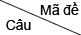 01702002381[0.25] B [0.25] C [0.25] D 82[0.25] D [0.25] A [0.25] D 83[0.25] A [0.25] B [0.25] B 84[0.25] C [0.25] C [0.25] A 85[0.25] C [0.25] A [0.25] A 86[0.25] C [0.25] D [0.25] D 87[0.25] A [0.25] A [0.25] B 88[0.25] B [0.25] D [0.25] B 89[0.25] C [0.25] A [0.25] C 90[0.25] B [0.25] B [0.25] D 91[0.25] A [0.25] B [0.25] A 92[0.25] C [0.25] D [0.25] D 93[0.25] C [0.25] D [0.25] A 94[0.25] C [0.25] A [0.25] B 95[0.25] C [0.25] A [0.25] B 96[0.25] C [0.25] A [0.25] C 97[0.25] B [0.25] B [0.25] B 98[0.25] B [0.25] A [0.25] D 99[0.25] C [0.25] B [0.25] B 100[0.25] A [0.25] A [0.25] B 101[0.25] C [0.25] C [0.25] D 102[0.25] D [0.25] C [0.25] C 103[0.25] B [0.25] A [0.25] D 104[0.25] D [0.25] C [0.25] C 105[0.25] B [0.25] D [0.25] C 106[0.25] A [0.25] A [0.25] D 107[0.25] C [0.25] A [0.25] D 108[0.25] C [0.25] C [0.25] B 109[0.25] C [0.25] D [0.25] C 110[0.25] D [0.25] B [0.25] A 111[0.25] A [0.25] C [0.25] D 112[0.25] C [0.25] B [0.25] B 113[0.25] A [0.25] B [0.25] A 114[0.25] C [0.25] D [0.25] C 115[0.25] C [0.25] D [0.25] C 116[0.25] C [0.25] B [0.25] D 117[0.25] A [0.25] C [0.25] A 118[0.25] C [0.25] D [0.25] C 119[0.25] A [0.25] B [0.25] B 120[0.25] D [0.25] C [0.25] C 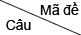 00300600901201581[0.25] C [0.25] C [0.25] B [0.25] B [0.25] C 82[0.25] A [0.25] A [0.25] C [0.25] D [0.25] C 83[0.25] C [0.25] C [0.25] D [0.25] D [0.25] A 84[0.25] A [0.25] B [0.25] C [0.25] A [0.25] A 85[0.25] C [0.25] C [0.25] B [0.25] A [0.25] A 86[0.25] A [0.25] B [0.25] C [0.25] A [0.25] D 87[0.25] D [0.25] A [0.25] A [0.25] A [0.25] D 88[0.25] C [0.25] B [0.25] B [0.25] A [0.25] C 89[0.25] A [0.25] D [0.25] D [0.25] C [0.25] B 90[0.25] A [0.25] D [0.25] B [0.25] B [0.25] A 91[0.25] C [0.25] D [0.25] D [0.25] C [0.25] C 92[0.25] A [0.25] A [0.25] B [0.25] D [0.25] D 93[0.25] C [0.25] A [0.25] A [0.25] A [0.25] C 94[0.25] A [0.25] B [0.25] A [0.25] D [0.25] C 95[0.25] D [0.25] B [0.25] A [0.25] D [0.25] D 96[0.25] B [0.25] C [0.25] B [0.25] C [0.25] B 97[0.25] C [0.25] C [0.25] B [0.25] A [0.25] C 98[0.25] B [0.25] A [0.25] C [0.25] D [0.25] D 99[0.25] B [0.25] A [0.25] B [0.25] A [0.25] A 100[0.25] C [0.25] D [0.25] D [0.25] D [0.25] D 101[0.25] D [0.25] B [0.25] B [0.25] B [0.25] C 102[0.25] E [0.25] D [0.25] C [0.25] A [0.25] C 103[0.25] C [0.25] A [0.25] A [0.25] D [0.25] D 104[0.25] B [0.25] B [0.25] A [0.25] D [0.25] B 105[0.25] B [0.25] C [0.25] B [0.25] B [0.25] D 106[0.25] D [0.25] A [0.25] C [0.25] C [0.25] C 107[0.25] C [0.25] C [0.25] A [0.25] D [0.25] D 108[0.25] C [0.25] B [0.25] C [0.25] A [0.25] A 109[0.25] C [0.25] B [0.25] B [0.25] B [0.25] A 110[0.25] B [0.25] D [0.25] A [0.25] D [0.25] C 111[0.25] C [0.25] B [0.25] A [0.25] D [0.25] A 112[0.25] A [0.25] A [0.25] A [0.25] D [0.25] B 113[0.25] B [0.25] D [0.25] C [0.25] B [0.25] B 114[0.25] D [0.25] E [0.25] C [0.25] A [0.25] B 115[0.25] A [0.25] C [0.25] D [0.25] A [0.25] B 116[0.25] D [0.25] C [0.25] D [0.25] A [0.25] A 117[0.25] B [0.25] B [0.25] A [0.25] D [0.25] B 118[0.25] B [0.25] A [0.25] B [0.25] A [0.25] A 119[0.25] B [0.25] A [0.25] C [0.25] A [0.25] A 120[0.25] D [0.25] D [0.25] A [0.25] B [0.25] B 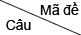 01802102481[0.25] A [0.25] A [0.25] B 82[0.25] C [0.25] D [0.25] D 83[0.25] C [0.25] D [0.25] B 84[0.25] D [0.25] B [0.25] B 85[0.25] B [0.25] C [0.25] D 86[0.25] B [0.25] D [0.25] C 87[0.25] A [0.25] D [0.25] A 88[0.25] A [0.25] B [0.25] A 89[0.25] C [0.25] A [0.25] A 90[0.25] B [0.25] C [0.25] D 91[0.25] A [0.25] B [0.25] B 92[0.25] B [0.25] C [0.25] D 93[0.25] C [0.25] B [0.25] A 94[0.25] A [0.25] D [0.25] B 95[0.25] D [0.25] C [0.25] B 96[0.25] B [0.25] A [0.25] C 97[0.25] D [0.25] C [0.25] D 98[0.25] B [0.25] A [0.25] B 99[0.25] A [0.25] B [0.25] C 100[0.25] D [0.25] A [0.25] C 101[0.25] C [0.25] C [0.25] C 102[0.25] C [0.25] B [0.25] B 103[0.25] D [0.25] D [0.25] C 104[0.25] B [0.25] D [0.25] C 105[0.25] D [0.25] D [0.25] A 106[0.25] D [0.25] A [0.25] D 107[0.25] B [0.25] B [0.25] B 108[0.25] B [0.25] A [0.25] C 109[0.25] D [0.25] B [0.25] C 110[0.25] B [0.25] B [0.25] A 111[0.25] C [0.25] D [0.25] A 112[0.25] B [0.25] C [0.25] B 113[0.25] A [0.25] A [0.25] D 114[0.25] D [0.25] B [0.25] B 115[0.25] B [0.25] B [0.25] D 116[0.25] D [0.25] D [0.25] C 117[0.25] C [0.25] B [0.25] C 118[0.25] D [0.25] C [0.25] A 119[0.25] B [0.25] A [0.25] C 120[0.25] D [0.25] A [0.25] A 